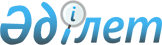 Маңғыстау облысы әкімдігінің 2015 жылғы 23 ақпандағы № 33 "Діни әдебиетті және діни мазмұндағы өзге де ақпараттық материалдарды, діни мақсаттағы заттарды тарату үшін арнайы тұрақты үй - жайлардың орналастырылуын бекіту туралы" қаулысына толықтыру енгізу туралыМаңғыстау облысы әкімдігінің 2023 жылғы 17 қарашадағы № 179 қаулысы. Маңғыстау облысы Әділет департаментінде 2023 жылғы 21 қарашада № 4636-12 болып тіркелді
      Маңғыстау облысының әкімдігі ҚАУЛЫ ЕТЕДІ:
      1. Маңғыстау облысы әкімдігінің 2015 жылғы 23 ақпандағы № 33 "Діни әдебиетті және діни мазмұндағы өзге де ақпараттық материалдарды, діни мақсаттағы заттарды тарату үшін арнайы тұрақты үй – жайлардың орналастырылуын бекіту туралы" қаулысына (нормативтік құқықтық актілерді мемлекеттік тіркеу Тізілімінде № 2653 болып тіркелген) келесідей толықтыру енгізілсін:
      қосымшада:
      Ақтау қаласы бойынша:
      келесідей мазмұндағы реттік нөмірі 10-4 жолмен толықтырылсын:
      "
      ".
      2. Осы қаулының орындалуын бақылау Маңғыстау облысы әкімінің жетекшілік ететін орынбасарына жүктелсін.
      3. Осы қаулы оның алғашқы ресми жарияланған күнінен кейін күнтізбелік он күн өткен соң қолданысқа енгізіледі.
					© 2012. Қазақстан Республикасы Әділет министрлігінің «Қазақстан Республикасының Заңнама және құқықтық ақпарат институты» ШЖҚ РМК
				
10-4
"Kitapal" дүкені
Ақтау қаласы, 18а шағын ауданы, № 3 үй, № 58 тұрғын емес үй-жай
      Маңғыстау облысының әкімі 

Н. Ногаев
